ΚΟΙΝΩΦΕΛΗΣ ΕΠΙΧΕΙΡΗΣΗ                                                                     ΑΡ. ΠΡΩΤ. : 49/10-01-2022ΔΗΜΟΥ ΛΕΒΑΔΕΩΝ (Κ.Ε.ΔΗ.Λ)                                                              ΠΡΟΫΠ/ΣΜΟΣ: 2.597,80€ ΜΕ ΦΠΑΤο αντικείμενο της παρούσας τεχνικής έκθεσης είναι η παροχή υπηρεσιών κλειθροποιού συμπεριλαμβανομένων των απαραίτητων υλικών για την ασφάλιση θυρών των διαμερισμάτων, του εξοπλισμού και των θυρών των γραφείων και της αποθήκης που μισθώνει η Κ.Ε.ΔΗ.Λ.,  στο πλαίσιο παράτασης υλοποίησης του Προγράμματος ESTIA 2021: ΣΤΕΓΑΣΤΙΚΟ ΠΡΟΓΡΑΜΜΑ ΓΙΑ ΑΙΤΟΥΝΤΕΣ ΔΙΕΘΝΗ ΠΡΟΣΤΑΣΙΑ,  που υλοποιείται από την Κοινωφελή Επιχείρηση του Δήμου Λεβαδέων (Κ.Ε.ΔΗ.Λ.), κατόπιν συμφωνίας επιδότησης δράσης με το Υπουργείο Μετανάστευσης & Ασύλου.1. ΓΕΝΙΚΑ ΣΤΟΙΧΕΙΑ ΠΕΡΙΓΡΑΦΗΣ ΤΕΧΝΙΚΗΣ ΕΚΘΕΣΗΣΣκοπός της παρούσας τεχνικής μελέτης είναι η παροχή υπηρεσιών κλειθροποιού συμπεριλαμβανομένων των απαραίτητων υλικών για την ασφάλιση θυρών των διαμερισμάτων, του εξοπλισμού και των θυρών των γραφείων και της αποθήκης που μισθώνει η Κ.Ε.ΔΗ.Λ., στο πλαίσιο παράτασης υλοποίησης του Προγράμματος ESTIA 2021. Ο συνολικός προϋπολογισμός της δαπάνης ανέρχεται στο ποσό των δύο χιλιάδων πεντακοσίων ενενήντα επτά ευρώ κι ογδόντα λεπτών (2.597,80€), συμπεριλαμβανομένου του Φ.Π.Α 24%.   Η δαπάνη θα βαρύνει τον 15/6261.001 με τίτλο «Επισκευές διαμερισμάτων και γραφείων έργου», του προϋπολογισμού της Κ.Ε.ΔΗ.Λ. έτους 2022, για το Πρόγραμμα ESTIA 2021.Επισημαίνεται ότι στην παρούσα τεχνική έκθεση, λόγω της φύσεως της συγκεκριμένης εργασίας, καθίσταται ιδιαίτερα δύσκολο έως και αδύνατο να εκτιμηθούν με ακρίβεια και να προσμετρηθούν οι ποσότητες που απαιτούνται, διότι είναι αδύνατον να προσδιοριστεί εκ των προτέρων ο αριθμός των συμβάντων στους ορισμένους χώρους ευθύνης (γραφεία, διαμερίσματα, αποθήκη) που χρήζουν της συγκεκριμένης παροχής υπηρεσιών, κατά τη διάρκεια της παράτασης υλοποίησης του Προγράμματος ESTIA 2021. Ως εκ τούτου, ο προϋπολογισμός στην παρούσα τεχνική έκθεση συντάσσεται με ενδεικτικές ποσότητες. 2. ΑΝΑΛΥΤΙΚΗ ΠΕΡΙΓΡΑΦΗ ΤΕΧΝΙΚΗΣ ΕΚΘΕΣΗΣ2.1) ΠΡΟΣΜΕΤΡΗΣΗ - ΧΩΡΟΙ ΕΥΘΥΝΗΣ:πλέον: γραφεία Κ..Ε.ΔΗ.Λ. και  αποθήκη Κ.Ε.ΔΗ.Λ.,           Το πλαίσιο συνεργασίας της Κ.Ε.ΔΗ.Λ. με τεχνικό συνεργάτη παροχής υπηρεσιών κλειθροποιού συμπεριλαμβανομένων των υλικών,  προβλέπει τις εξής εργασίες στους χώρους ευθύνης:Αλλαγή αφαλού σε συμβατές κλειδαριές απλών ξύλινων, αλουμινίου ή σιδερένιων θυρών εισόδου.Αλλαγή – τοποθέτηση κλειδαριών σε θύρες εισόδου διαμερισμάτων ξύλινες, σιδερένιες ή αλουμινίου. Ξεκλείδωμα πόρτας τραβηχτής ή κλειδωμένης. Αλλαγή τοποθέτηση χερουλιών εσωτερικών θυρών.Επισκευή, συντήρηση κι αντικατάσταση κλειδαριών που βρίσκονται τοποθετημένες σε εξοπλισμό γραφείων της Κ.Ε.ΔΗ.Λ.          Σε κάθε περίπτωση,  οι ανωτέρω εργασίες είναι ενδεικτικές κι όχι περιοριστικές και οποιαδήποτε διαφορετική ανάγκη για παροχή υπηρεσίας προκύπτει, στο πλαίσιο του αντικειμένου των εργασιών κλειθροποιού , θα τακτοποιείται στο ύψος της υπογραφείσας σύμβασης. Οι παρεχόμενες υπηρεσίες θα πρέπει να υλοποιούνται  από Ανάδοχο με πιστοποιημένη γνώση, επάρκεια και αποδεδειγμένη πολυετή εμπειρία. Προς τούτο, θα πρέπει στο φάκελο προσφοράς να επισυνάπτονται έγγραφα που τεκμαίρουν σύμφωνα με την ισχύουσα νομοθεσία την εξειδίκευση και την ενασχόληση με τις υπό αναδοχή υπηρεσίες (πτυχία, άδεια ασκήσεως επαγγέλματος, βεβαίωση έναρξης εργασιών, πιστοποιήσεις κλπ, καθώς και όλες τις σχετικές άδειες διαρρήξεως κλπ , σύμφωνα με την Αστυνομική Διάταξη 9Α/2011 του Π.Δ. 108/ΦΕΚ Α/141/12.06.2013 ). Το προσωπικό του αναδόχου που θα απασχολείται στις εργασίες πρέπει, με ευθύνη του αναδόχου, να έχει εξειδίκευση και εμπειρία στην τέλεση των εργασιών αυτών. Ο ανάδοχος έχει υποχρέωση και ευθύνη να ασφαλίζει το προσωπικό του στον αρμόδιο ασφαλιστικό φορέα και υποχρεούται να τηρεί τις κείμενες διατάξεις της εργατικής νομοθεσίας, περί προσλήψεων, εργατικών ατυχημάτων και όλους τους ισχύοντες κανονισμούς.  Ο ανάδοχος κλειθροποιός οφείλει να διαθέτει ενεργό δίαυλο επικοινωνίας, ο οποίος θα είναι ενεργός όλες τις μέρες και ώρες για την Κοινωφελή Επιχείρηση του Δήμου Λεβαδέων , ώστε να λαμβάνει τις εντολές για θέματα που άπτονται των υπηρεσιών του. Επίσης η ανταπόκριση σε κλήσεις θα πρέπει να είναι άμεση και αδιάλειπτη. Υποχρεούται να ανταποκρίνεται με φυσική παρουσία του ίδιου και του προσωπικού του εντός του συμφωνηθέντος χρόνου από την ειδοποίηση της Κ.Ε.ΔΗ.Λ. και να λαμβάνει άμεσα μέριμνα για την αποκατάσταση της βλάβης. Σε περίπτωση πολλαπλών συμβάντων, το τμήμα Προμηθειών της Κ.Ε.ΔΗ.Λ. θα ιεραρχεί την αντιμετώπισή τους ανάλογα με τη σοβαρότητα κι επικινδυνότητα εκάστου,  θα συντάσσει και θα γνωστοποιεί στον ανάδοχο σχετικό πίνακα εντολών για την παροχή των απαιτούμενων υπηρεσιών.  Είναι ως εκ τούτου, εν γένει υποχρεωμένος να βρίσκεται σε συνεχή επικοινωνία με την Κ.Ε.ΔΗ.Λ. με τον καλύτερο δυνατό τρόπο για την ενημέρωσή του και για την άμεση παροχή απ’ αυτήν σχετικών οδηγιών. Ο ανάδοχος, μετά την περαίωση των εργασιών για τις οποίες εντέλλεται κάθε φορά, οφείλει να αναφέρει εγγράφως την ημερομηνία ολοκλήρωσης των εργασιών σε κάθε χώρο ευθύνης και ότι η παροχή των υπηρεσιών έγινε σύμφωνα με τις οδηγίες της Κ.Ε.ΔΗ.Λ. Η παραδοτέα υπηρεσία, θα πρέπει να συντελείται σύμφωνα με τους χρόνους που ορίζονται παρακάτω, στο άρθρο 8 της γενικής συγγραφής υποχρεώσεων της παρούσας εκτός κι αν συντρέχει λόγος ανωτέρας βίας. Ως ανωτέρα βία θεωρείται κάθε απρόβλεπτο και τυχαίο γεγονός που είναι αδύνατο να προβλεφθεί έστω και εάν για την πρόβλεψη και αποτροπή της επέλευσης του καταβλήθηκε υπερβολική προσπάθεια επιμέλειας και  επιδείχθηκε η ανάλογη σύνεση. Ενδεικτικά γεγονότα ανωτέρας βίας είναι: εξαιρετικά και απρόβλεπτα φυσικά γεγονότα, πυρκαγιά που οφείλεται σε φυσικό γεγονός ή σε περιστάσεις για τις οποίες ο εντολοδόχος ή ο εντολέας είναι ανυπαίτιοι, αιφνιδιαστική απεργία προσωπικού, πόλεμος, ατύχημα, αιφνίδια ασθένεια του προσωπικού του εντολοδόχου κ.α. στην περίπτωση κατά την οποία υπάρξει λόγος ανωτέρας βίας ο εντολοδόχος οφείλει να ειδοποιήσει αμελλητί τον εντολέα και να καταβάλει κάθε δυνατή προσπάθεια σε συνεργασία με το άλλο μέρος για να υπερβεί τις συνέπειες και τα προβλήματα που ανέκυψαν λόγω της ανωτέρας βίας. Ο όρος περί ανωτέρας βίας εφαρμόζεται ανάλογα και για τον εντολέα προσαρμοζόμενος ανάλογα.Ο ανάδοχος πρέπει να τηρεί ημερολόγιο και βιβλίο καταμέτρησης για τις εργασίες, καθώς και για τις ποσότητες των κατεστραμμένων υλικών, που μεταφέρονται εάν απαιτείται στην αποθήκη της Κ.Ε.ΔΗ.Λ.  Στο ημερολογιακό τέλος κάθε μηνός (αρχής γενομένης από αυτόν της ημερομηνίας υπογραφής της σύμβασης) ο ανάδοχος θα πρέπει να προσκομίζει στην Κ.Ε.ΔΗ.Λ. αναλυτικό πίνακα εργασιών, ο οποίος σε αντιπαραβολή με τις εντολές του τμήματος προμηθειών και τις υπογεγραμμένες παραλαβές εργασιών από τον αντίστοιχο υπεύθυνο του κάθε χώρου ευθύνης όπου πραγματοποιείται η εργασία, θα υποβάλλεται στην επιτροπή παραλαβής και καλής εκτέλεσης εργασιών.   Οι δαπάνες μετακίνησης του αναδόχου και των συνεργατών του  βαραίνουν αποκλειστικά τον ίδιο. Επίσης τον ίδιο θα βαρύνουν δαπάνες για  τυχόν μεταφορά εξοπλισμού υπό αποκατάσταση από το μισθωμένο διαμέρισμα στο εργαστήριο του αναδόχου και αντιστρόφως με ανάληψη πρόσθετης ευθύνης για απώλεια ή ζημιά αυτών κατά τη μεταφορά. Σε περίπτωση δε που κατά τη διάρκεια αποκατάστασης προκληθούν ζημιές με υπαιτιότητα του αναδόχου, αυτές θα βαρύνουν τον ίδιο, τόσο για την αντικατάσταση των κατεστραμμένων υλικών όσο και την αποκατάσταση της εγκατάστασης και του περιβάλλοντος χώρου από τη φθορά λόγω υπαιτιότητας του ιδίου.  Επίσης σε περίπτωση που υπάρξει επανεμφάνιση δυσλειτουργίας σε σημείο όπου συντελέστηκε προηγουμένως αποκατάσταση βλάβης, τοποθέτηση ή αλλαγή εξοπλισμού ή εξαρτημάτων και διαπιστωμένα δεν οφείλεται σε κακή χρήση των ωφελούμενων που φιλοξενούνται στο μισθωμένο διαμέρισμα, ο ανάδοχος οφείλει να επανεξετάσει το σημείο με δική του ευθύνη και χωρίς χρέωση. Ειδικότερα, σε περίπτωση ισχύος όρων εγγύησης σε υλικό που χρησιμοποιήθηκε και στο οποίο εμφανίστηκε βλάβη ή αστοχία, ο ανάδοχος υποχρεούται να συνεννοηθεί με τα εμπλεκόμενα στελέχη της Κ.Ε.ΔΗ.Λ σχετικά με το πλαίσιο αντιμετώπισης του συμβάντος. Τα χρησιμοποιούμενα υλικά για την παροχή των υπηρεσιών θα φέρουν υποχρεωτικά την επισήμανση CE της Ευρωπαϊκής Ένωσης.  Θα πρέπει να είναι πλήρως συμβατά και να πληρούν όλες τις προδιαγραφές του κατασκευαστή της υλικοτεχνικής υποδομής στην οποία συντελείται επισκευή ή συντήρηση. Ο ανάδοχος θα πρέπει να διαθέτει όλο τον απαραίτητο εξοπλισμό (όργανα μέτρησης, εργαλεία κ.α.) για την αντιμετώπιση κάθε φύσεως εργασίας που θα προκύψει.Επίσης υποχρεούται να φροντίζει για την τήρηση της τάξης και της καθαριότητας κατά τις εργασίες του και υποχρεούται να συμμορφώνεται πλήρως προς τους ισχύοντες νόμους, τις συλλογικές συμβάσεις εργασίας, τις κοινωνικές ασφαλίσεις κλπ. Υποχρεούται να απομακρύνει άμεσα χωρίς αμοιβή όλα τα άχρηστα υλικά από τους χώρους όπου θα συντελούνται οι εργασίες.  O ανάδοχος πρέπει κατά την τέλεση των εργασιών του να παίρνει όλα τα απαιτούμενα μέτρα προφύλαξης των υλικών, μηχανημάτων και εργαλείων που χρησιμοποιούνται, καθώς και όλα τα μέτρα ασφάλειας του προσωπικού του και παντός τρίτου και μάλιστα σύμφωνα με τους ισχύοντες νόμους και διατάξεις. Επίσης κατά την τέλεση των εργασιών του πρέπει να λαμβάνονται από τον ανάδοχο όλα τα αναγκαία μέτρα για την ασφάλεια του προσωπικού που απασχολεί, καθώς και για την πρόληψη ατυχημάτων ή ζημιών σε οποιαδήποτε πρόσωπα, πράγματα, εξοπλισμό και έχει αποκλειστικά τις ευθύνες, τόσο τις αστικές όσο και τις ποινικές, για σωματικές βλάβες ή ζημιές που τυχόν συμβούν, είτε από δική του υπαιτιότητα, είτε από υπαιτιότητα εργαζομένου/ων σ΄ αυτόν. Οποιαδήποτε παράβαση, βλάβη, ζημιά, τραυματισμός ή ατύχημα που θα σχετίζεται με την τέλεση των εργασιών του θα βαρύνει αποκλειστικά τον ανάδοχο. Σε κάθε τέτοια περίπτωση (παράβασης, βλάβης, ζημιάς, τραυματισμού ή ατυχήματος) ο ανάδοχος είναι ο μόνος υπεύθυνος αστικά και ποινικά, είτε ως προς το προσωπικό του, είτε ως προς την Κ.Ε.ΔΗ.Λ., είτε ως προς τρίτους.                                                                                                                       ΛΙΒΑΔΕΙΑ,  10-01-2022                  Ο ΣΥΝΤΑΞΑΣ                                                                                     ΘΕΩΡΗΘΗΚΕ          ΠΑΣΒΑΝΤΙΔΗΣ ΧΑΡΑΛΑΜΠΟΣ                                                           ΖΟΥΒΕΛΟΥ ΕΛΕΝΗΥΠΕΥΘΥΝΟΣ ΠΑΡΟΧΩΝ & ΠΡΟΜΗΘΕΙΩΝ                                         ΥΠΕΥΘΥΝΗ ΟΙΚΟΝΟΜΙΚΩΝΚΟΙΝΩΦΕΛΗΣ ΕΠΙΧΕΙΡΗΣΗ                                                            ΑΡ. ΠΡΩΤ. : 49/10-01-2022ΔΗΜΟΥ ΛΕΒΑΔΕΩΝ (Κ.Ε.ΔΗ.Λ)                                                     ΠΡΟΫΠΟΛΟΓΙΣΜΟΣ: 2.597,80€ ΜΕ ΦΠΑΣυγγραφή ΥποχρεώσεωνΆρθρο 1ο: Αντικείμενο της εργασίαςΩς αντικείμενο της παρούσας τεχνικής μελέτης ορίζεται η παροχή υπηρεσιών κλειθροποιού συμπεριλαμβανομένων των απαραίτητων υλικών για την ασφάλιση θυρών των διαμερισμάτων, του εξοπλισμού και των θυρών των γραφείων και της αποθήκης που μισθώνει η Κ.Ε.ΔΗ.Λ.,  στο πλαίσιο παράτασης υλοποίησης του προγράμματος ESTIA 2021: ΣΤΕΓΑΣΤΙΚΟ ΠΡΟΓΡΑΜΜΑ ΓΙΑ ΑΙΤΟΥΝΤΕΣ ΔΙΕΘΝΗ ΠΡΟΣΤΑΣΙΑ,  που υλοποιείται από την Κοινωφελή Επιχείρηση του Δήμου Λεβαδέων (Κ.Ε.ΔΗ.Λ.), κατόπιν συμφωνίας επιδότησης δράσης με το Υπουργείο Μετανάστευσης & Ασύλου.Άρθρο 2ο : Ισχύουσες ΔιατάξειςΗ διενέργεια του διαγωνισμού και η εκτέλεση της προμήθειας διέπονται από τις διατάξεις του Ν.4412/2016 «Δημόσιες Συμβάσεις Έργων, Προμηθειών και Υπηρεσιών (προσαρμογή στις Οδηγίες 2014/24/ΕΕ και 2014/25/ΕΕ)», όπως αυτές αναδιατυπώθηκαν κατά περίπτωση και διατηρήθηκαν σε ισχύ.Άρθρο 3ο: Συμβατικά στοιχείαΤα συμβατικά στοιχεία κατά σειρά ισχύος είναι:Η Τεχνική ΈκθεσηΟ ενδεικτικός προϋπολογισμός και το τιμολόγιο προσφοράςΗ Συγγραφή ΥποχρεώσεωνΆρθρο 4ο : Τεχνικές ΠροδιαγραφέςΩς αναλύονται στο κεφάλαιο Αναλυτική Περιγραφή Τεχνικής Έκθεσης. Άρθρο 5ο : ΠροϋπολογισμόςΟ προϋπολογισμός της παροχής υπηρεσιών κλειθροποιού ανέρχεται σε δύο χιλιάδες πεντακόσια ενενήντα επτά ευρώ κι ογδόντα λεπτά (2.597,80€) συμπεριλαμβανομένου του ΦΠΑ 24% . Η δαπάνη θα βαρύνει τον Κ.Α. 15/6261.001 του προϋπολογισμού της Κ.Ε.ΔΗ.Λ., έτους 2022, με τίτλο «Επισκευές διαμερισμάτων και γραφείων έργου», για το Πρόγραμμα ESTIA 2021.Άρθρο 6ο : Κατακύρωση παροχής υπηρεσιών - ανάθεσηΗ παροχή υπηρεσιών κλειθροποιού συμπεριλαμβανομένων των υλικών θα γίνει με τη διαδικασία της απευθείας ανάθεσης, σύμφωνα με τις διατάξεις του ν. 4412/2016, όπως αυτές ισχύουν. Άρθρο 7ο : Σύμβαση παροχής υπηρεσιώνΜεταξύ της Κ.Ε.ΔΗ.Λ. και του μειοδότη προμηθευτή θα συναφθεί σύμβαση παροχής υπηρεσιών, σύμφωνα με τις διατάξεις του νομικού πλαισίου που διέπει τη λειτουργία της Κοινωφελούς Επιχείρησης του δήμου Λεβαδέων. Η εκχώρηση σε τρίτους των υποχρεώσεων και των δικαιωμάτων που απορρέουν από τη σύμβαση με τον  προμηθευτή, , απαγορεύεται. Η χρονική διάρκεια εκτέλεσης του αντικειμένου της σύμβασης παροχής υπηρεσιών κλειθροποιού, συμπεριλαμβανομένων των υλικών, αρχόμενη από την υπογραφή αυτής, ορίζεται έως τη λήξη της παράτασης υλοποίησης του προγράμματος, ήτοι 15/04/2022.Άρθρο 8ο . Παραδοτέα – Παραλαβή των υποκείμενων στην παρεχόμενη υπηρεσία εργασιών.Η παροχή της υπηρεσίας, θα γίνεται υπό την εποπτεία της  Επιτροπής Παραλαβής της Κ.Ε.ΔΗ.Λ. είτε στο σημείο προς αποκατάσταση, είτε με μεταφορά του εξοπλισμού ή εξαρτήματος αυτού στο εργαστήριο του αναδόχου με δαπάνη και μέσο μεταφοράς του τεχνικού, σύμφωνα με το άρθρο 221 του Ν 4412/2016, όπως ισχύει και με βάση τα όσα ορίζονται στις ειδικές υποχρεώσεις των παραδοτέων του αναδόχου που παρατίθενται παρακάτω, καθώς και σύμφωνα με τις σχετικές υποδείξεις του τμήματος παροχών και προμηθειών. Η αποκατάσταση της βλάβης θα πρέπει να γίνεται εντός της ημέρας που έγινε η  κλήση για το συμβάν και σε περίπτωση που δεν καθίσταται αυτό δυνατό λόγω της φύσης του προβλήματος, εντός εύλογου χρονικού περιθωρίου και σε καμία περίπτωση πάνω από μία (1) ημέρα για αποκατάσταση κλειδαριάς στα σημεία εισόδου και δύο (2) ημέρες για αλλαγή χερουλιών στις εσώπορτες. . Άρθρο 9ο : Αμοιβή - Τιμολόγιο – ΠληρωμήΩς αμοιβή ορίζεται η αποζημίωση του τεχνικού συνεργάτη για την αντιμετώπιση συμβάντος , ανεξάρτητα εάν εργάστηκε μόνος του ή με συνεργείο βοηθών και η καταβολή του τιμήματος θα γίνεται σύμφωνα με τους όρους της σύμβασης παροχής υπηρεσιών. Το εκάστοτε εκδιδόμενο τιμολόγιο θα εξοφλείται πλήρως (100%) εντός σαράντα (40) ημερών μετά από την οριστική παραλαβή από την αρμόδια επιτροπή του συνόλου των εργασιών που παραγγέλθηκαν (άρθρο 200 παρ. 1-4 Ν. 4412/2016, όπως ισχύει),   με έκδοση σχετικού χρηματικού εντάλματος πληρωμής και την προσκόμιση του Τιμολογίου από τον προμηθευτή. Στο τιμολόγιο θα πρέπει να αναγράφονται η περιγραφή των υλικών, των εργασιών που συντελέστηκαν, η διεύθυνση όπου έγινε η παροχή υπηρεσιών, η συνολική αξία και οι νόμιμες επιβαρύνσεις που βαρύνουν τον προμηθευτή – τεχνικό συνεργάτη. Τα δικαιολογητικά που, κατ’ ελάχιστο, απαιτούνται για την πληρωμή του προμηθευτή είναι:α) Πρωτόκολλο παραλαβής καλής εκτέλεσης εργασιώνβ) Τιμολόγιο του προμηθευτή που να αναφέρει την ένδειξη «Εξοφλήθηκε».δ) Εξοφλητική απόδειξη του προμηθευτή, εάν το τιμολόγιο δεν φέρει την ένδειξη «Εξοφλήθηκε».ε) Πιστοποιητικά Φορολογικής και Ασφαλιστικής Ενημερότητας (προαπαιτούμενα κατά τη υποβολή της οικονομικής προσφοράς).  Ο  προμηθευτής  υπόκειται  σε  όλους  τους,  βάσει των κείμενων διατάξεων, φόρους, τέλη, κρατήσεις που θα ισχύουν κατά την ημέρα της παροχής υπηρεσίας. Η καταβολή της αμοιβής του προμηθευτή θα γίνεται με την προσκόμιση των παραστατικών που προβλέπονται παραπάνω,  καθώς και κάθε άλλου δικαιολογητικού που τυχόν ζητηθεί από τις αρμόδιες υπηρεσίες που διενεργούν τον έλεγχο και την πληρωμή (άρθρο 200 παρ. 6 Ν.4412/2016, όπως ισχύει). Άρθρο 10ο :  Λόγοι αποκλεισμού – Καταγγελία σύμβασηςΟι όροι, τα γενικά στοιχεία και προδιαγραφές που παρατίθενται στην παραπάνω τεχνική περιγραφή, θεωρούνται δεσμευτικοί και οποιαδήποτε απόκλιση ή μη συμμόρφωση σε αυτούς συνιστά αιτία απόρριψης της προσφοράς. Σε περίπτωση που ο Ανάδοχος παρεκκλίνει από τις συμφωνηθείσες προδιαγραφές παροχής της υπηρεσίας και συγκεκριμένα εάν δεν προσφέρει την παραδοτέα υπηρεσία, είτε καθόλου είτε στους προβλεπόμενους χρόνους, ή δεν πληρούνται οι όροι και προδιαγραφές που συμφωνήθηκαν, τούτο δύναται να αποτελέσει αιτία καταγγελίας της σύμβασης μονομερώς από την Κ.Ε.ΔΗ.Λ.Άρθρο 11ο : Επίλυση διαφορώνΟι τυχόν διαφωνίες που προκύψουν κατά την εκτέλεση της εργασίας, επιλύονται κατά τις διατάξεις των νόμων που διέπουν το θεσμικό πλαίσιο λειτουργίας της Κ.Ε.ΔΗ.Λ.  και στα αρμόδια δικαστήρια.	Λιβαδειά, 10-01-2022                    Ο ΣΥΝΤΑΞΑΣ                                                                                  ΘΕΩΡΗΘΗΚΕ           ΠΑΣΒΑΝΤΙΔΗΣ ΧΑΡΑΛΑΜΠΟΣ	     ΖΟΥΒΕΛΟΥ ΕΛΕΝΗΥΠΕΥΘΥΝΟΣ ΠΑΡΟΧΩΝ&ΠΡΟΜΗΘΕΙΩΝ                                         ΥΠΕΥΘΥΝΗ ΟΙΚΟΝΟΜΙΚΩΝΚΟΙΝΩΦΕΛΗΣ ΕΠΙΧΕΙΡΗΣΗ                                                        ΑΡ. ΠΡΩΤ.: 49/10-01-2022ΔΗΜΟΥ ΛΕΒΑΔΕΩΝ (Κ.Ε.ΔΗ.Λ)                                                ΠΡΟΫΠΟΛΟΓΙΣΜΟΣ: 2.597,80€ ΜΕ ΦΠΑΠΡΟΫΠΟΛΟΓΙΣΜΟΣ ΜΕΛΕΤΗΣ                                                                                                                     ΛΙΒΑΔΕΙΑ, 10-01-2022                    Ο ΣΥΝΤΑΞΑΣ                                                                                  ΘΕΩΡΗΘΗΚΕ        ΠΑΣΒΑΝΤΙΔΗΣ ΧΑΡΑΛΑΜΠΟΣ                                                           ΖΟΥΒΕΛΟΥ ΕΛΕΝΗΥΠΕΥΘΥΝΟΣ ΠΑΡΟΧΩΝ & ΠΡΟΜΗΘΕΙΩΝ                                         ΥΠΕΥΘΥΝΗ ΟΙΚΟΝΟΜΙΚΩΝΚΟΙΝΩΦΕΛΗΣ ΕΠΙΧΕΙΡΗΣΗ                                                        ΑΡ. ΠΡΩΤ.: 49/10-01-2022ΔΗΜΟΥ ΛΕΒΑΔΕΩΝ (Κ.Ε.ΔΗ.Λ)                                                ΠΡΟΫΠΟΛΟΓΙΣΜΟΣ: 2.597,80€ ΜΕ ΦΠΑΕΝΤΥΠΟ ΠΡΟΣΦΟΡΑΣ		                                             Έλαβα γνώση και συμφωνώ με τους                                                                                                              όρους της υπ’ αριθ. 49/10-01-2022                                                                                                         τεχνικής έκθεσης και βάσει αυτής  	καταθέτω  την προσφορά μου.	Λιβαδειά, 	    Ο προσφέρων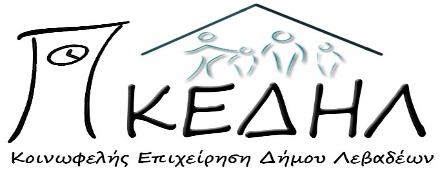 ΤΕΧΝΙΚΗ ΕΚΘΕΣΗ ΠΑΡΟΧΗΣ ΥΠΗΡΕΣΙΩΝ ΚΛΕΙΘΡΟΠΟΙΟΥ ΣΥΜΠΕΡΙΛΑΜΒΑΝΟΜΕΝΩΝ ΤΩΝ ΑΠΑΡΑΙΤΗΤΩΝ ΥΛΙΚΩΝ ΓΙΑ ΤΗΝ ΑΣΦΑΛΙΣΗ ΘΥΡΩΝ ΤΩΝ ΔΙΑΜΕΡΙΣΜΑΤΩΝ, ΤΩΝ ΓΡΑΦΕΙΩΝ ΚΑΙ ΤΗΣ ΑΠΟΘΗΚΗΣ ΠΟΥ ΜΙΣΘΩΝΕΙ Η Κ.Ε.ΔΗ.Λ., ΣΤΟ ΠΛΑΙΣΙΟ ΠΑΡΑΤΑΣΗΣ ΥΛΟΠΟΙΗΣΗΣ ΤΟΥ ΠΡΟΓΡΑΜΜΑΤΟΣ ESTIA 2021: ΣΤΕΓΑΣΤΙΚΟ ΠΡΟΓΡΑΜΜΑ ΓΙΑ ΑΙΤΟΥΝΤΕΣ ΔΙΕΘΝΗ ΠΡΟΣΤΑΣΙΑ.CPV: 98395000-8 «Υπηρεσίες κλειθροποιού»ΠΡΟΫΠΟΛΟΓΙΖΟΜΕΝΗΣ ΔΑΠΑΝΗΣ: 2.597,80€ΠΕΡΙΕΧΟΜΕΝΑ1. Τεχνική Έκθεση2. Ενδεικτικός προϋπολογισμός3. Τιμολόγιο Προσφοράς4.Συγγραφή υποχρεώσεωνΑΡ.ΠΡΩΤ.: 49/10-01-2022ΤΕΧΝΙΚΗ ΕΚΘΕΣΗΔΙΑΜΕΡΙΣΜΑΟΡΟΦΟΣΤ.ΜΔΙΑΜΕΡΙΣΜΑΟΡΟΦΟΣΤ.Μ12ος124,9263ος79,122ΙΣΟΓΕΙΟ88,87272ος42,613ΙΣΟΓΕΙΟ57281ος106,664ΙΣΟΓΕΙΟ109,58291ος51,6952ος115,58304ος68,666ΙΣΟΓΕΙΟ75314ος55,571ος80,3321ος96,5581ος57,65331ος7491ος67341ος112,6710ΙΣΟΓΕΙΟ82,82352ος94,21112ος70,22364ος107,53123ος80,93372ος84,27133ος51,24382ος76,5143ος86,5391ος51,95152ος85402ος51,95161ος66411ος84173ος63421ος111,46182ος118,6432ος111,46191ος108441ος95201ος66452ος128211ος86461ος71,77221ος90,93471ος73,92232ος90,93481ος73,9224ΙΣΟΓΕΙΟ86491ος89,21253ος89,49501ος142Α/ΑΠεριγραφή εργασίαςΤιμή Μελέτης ανά μονάδα χωρίς Φ.Π.ΑΕκτιμώμενη ποσότητα Σύνολο(€)1.Τοποθέτηση – αλλαγή αφαλού σε συμβατές πόρτες (ξύλινες, αλουμινίου και σιδερένιες)27,0030810,002. Απλό ξεκλείδωμα τραβηχτής πόρτας (ώρες καταστημάτων)15,00230,003. Απλό ξεκλείδωμα πόρτας τραβηχτής (βραδινές ώρες)50,00150,004.Αλλαγή κλειδαριάς αφαλού πόρτας και τοποθέτηση (ξύλινης ή σιδερένιας)43,0010430,005.Αλλαγή κλειδαριάς συρόμενης πόρτας αλουμινίου καινούριας σειράς40,005200,006.Τοποθέτηση χερουλιών εσωτερικής πόρτας25,0020500,007.Κατασκευή απλών κλειδιών1,51015,008.Κατασκευή κλειδιών ασφαλείας5,00210,009.Αλλαγή κλειδαριάς αφαλού τετράγωνης τύπου σιδερένιας πόρτας50,00150,00ΣΥΝΟΛΟΣΥΝΟΛΟΣΥΝΟΛΟ2.095,00ΦΠΑ 24%ΦΠΑ 24%ΦΠΑ 24%502,08ΣΥΝΟΛΟ ΜΕ ΦΠΑ 24%ΣΥΝΟΛΟ ΜΕ ΦΠΑ 24%ΣΥΝΟΛΟ ΜΕ ΦΠΑ 24%2.597,80Α/ΑΠεριγραφή εργασίαςΤιμή Μελέτης ανά μονάδα χωρίς Φ.Π.ΑΤιμή Προσφοράς ανά μονάδα χωρίς Φ.Π.ΑΕκτιμώμενη ποσότητα Σύνολο(€) Μελέτης χωρίς ΦΠΑΣύνολο(€)Προσφοράς χωρίςΦΠΑ1.Τοποθέτηση – αλλαγή αφαλού σε συμβατές πόρτες (ξύλινες, αλουμινίου και σιδερένιες)27,0030810,002. Απλό ξεκλείδωμα τραβηχτής πόρτας (ώρες καταστημάτων)15,00230,003. Απλό ξεκλείδωμα πόρτας τραβηχτής (βραδινές ώρες)50,00150,004.Αλλαγή κλειδαριάς αφαλού πόρτας και τοποθέτηση (ξύλινης ή σιδερένιας)43,0010430,005.Αλλαγή κλειδαριάς συρόμενης πόρτας αλουμινίου καινούριας σειράς40,005200,006.Τοποθέτηση χερουλιών εσωτερικής πόρτας25,0020500,007.Κατασκευή απλών κλειδιών1,51015,008.Κατασκευή κλειδιών ασφαλείας5,00210,009.Αλλαγή κλειδαριάς αφαλού τετράγωνης τύπου σιδερένιας πόρτας50,00150,00ΣΥΝΟΛΟΣΥΝΟΛΟΣΥΝΟΛΟΣΥΝΟΛΟΣΥΝΟΛΟΣΥΝΟΛΟΦΠΑ 24%ΦΠΑ 24%ΦΠΑ 24%ΦΠΑ 24%ΦΠΑ 24%ΦΠΑ 24%ΣΥΝΟΛΟ ΜΕ ΦΠΑ 24%ΣΥΝΟΛΟ ΜΕ ΦΠΑ 24%ΣΥΝΟΛΟ ΜΕ ΦΠΑ 24%ΣΥΝΟΛΟ ΜΕ ΦΠΑ 24%ΣΥΝΟΛΟ ΜΕ ΦΠΑ 24%ΣΥΝΟΛΟ ΜΕ ΦΠΑ 24%